Implementation Conformance StatementFor Calypso Portable Object Certification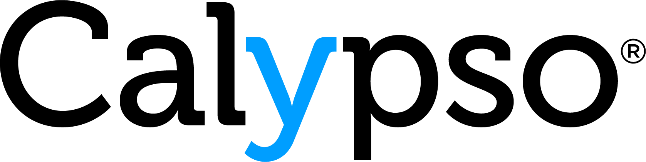 Light   REVISION LISTScope of the documentsThe purpose of the present Implementation Conformance Statement (ICS) is to describe the characteristics and capabilities of the Portable Object submitted for testing. This template shall be completed by the vendor, with the assistance of the Evaluation Laboratory if necessary, before starting the evaluation process.The ICS will be part of the Certificate to be issued and provide information about the product implementation to the end users of the certificate. The evaluation and certification process is described in a dedicated procedure (ref. CER_PRO_2017-001).ReferencesCalypso Startup Information : Specification and Management  	CalypsoTN001-StartupInfo Calypso Technical Note #001Calypso Light Application for Portable Objects “CLAP”       170101-CalypsoLightApplication (1.2 – Septembre 2019)Calypso Specification CLAP Functional Test Plan  171108-CCLA-TestPlan (1.2 – March 2019) Applicant*  Renewal: request for an already approved product without change    Product change: request for a minor change of an already approved product. Vendor to explain the change and impact from his point of view.Portable Object description The reference will be used on public documents and available on the website.Vendor declaration  Please complete the options implemented by the Portable Object.Applicability declaration Please specify the functions supported by the provided sample. Tests which require functions not supported by the provided Portable Object will be skipped during the tests. For details on the Calypso PO Profiles, please refer to the CalypsoLightPOProfilesDefinition document.Additional commentsComments and addition explanations: Laboratory InformationCertification BodySignature of the Certification Body’s representative: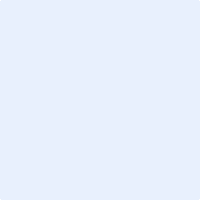 VersionDateChapter/SectionCommentV1.0.023/10/2019-ReleaseVendor IdentificationVendor IdentificationVendor IdentificationCompany Name:Company Location:Main ContactMain ContactMain ContactContact Name:Telephone:Email Address:Backup ContactBackup ContactBackup ContactContact Name:Telephone:Email Address:Certification RequestCertification RequestCertification RequestDate:Date:Request Type *:Request Type *:Previous ICS registration Number:(If renewal)Previous ICS registration Number:(If renewal)Summary of changes(If applicable)Summary of changes(If applicable)Product IdentificationProduct IdentificationCommercial Name and version :Technical Name and version :OS Name and version:OS OwnerType of product :CLAP Full contactless Native CardRF Protocol Type  Type A            Type BMain features  Reference File Structure Classic File StructureHardware ComponentHardware ComponentHardware ComponentCalypso Platform reference Other : $    Platform  Other : $    Platform  Hardware identification and RevisionHardware ManufacturerOther : $    Platform  Other : $    Platform  CC certificationIssuing AuthorityCertificate IDLevelSIZE/CAPACITYWhat is the maximum Lc supported?SIZE/CAPACITYWhat is the maximum Le supported?ObjectConstraint linkedApplicability supported.List of Application available through ISO APDU Command
(cf Calypso Specification Rev 3 §5.3)APP_AV  Yes    NoDefault EF selected through Select applicationDEF_EF_SEL  Yes    NoHistorical bytes of ATR readable using GET DATAGET_ATR  Yes    NoFCI readable using GET DATAGET_FCI  Yes    NoFCP readable using GET DATAGET_FCP  Yes    NoTraceability information readable using GET DATAGET_TRACE  Yes    NoRatification is worked through Frame CommandRAT_ON_FRAME  Yes    NoRatification is worked through Select CommandRAT_ON_SEL  Yes    NoLaboratory IdentificationLaboratory IdentificationLaboratory Name:Laboratory Location:Main ContactMain ContactContact Name:Telephone:Email Address:Backup ContactBackup ContactContact Name:Telephone:Email Address:Report ConfidentialityReport ConfidentialityThe report must be ciphered (using PGP) when sent by email: YES       NOCertification Body IdentificationCertification Body IdentificationCompany Name:Company Location:Main ContactMain ContactContact Name:Telephone:Email Address:Backup ContactBackup ContactContact Name:Telephone:Email Address:ICS StatusICS StatusStatus:ICS Registration Number:Date of validation by the Certification Body: